CHIRICAHUA APACHE MIMBRENO NDE NATION TMF-2018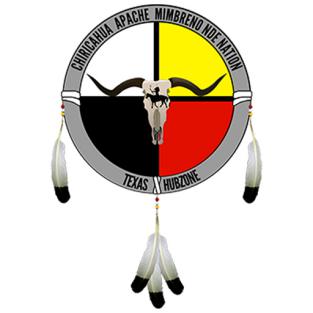 TRIBAL MEMBERSHIP FORM			NAME:		ADDRESS:First:		Street:		Middle:		Apt#:		Native:		City:	Last:		State:			Zip Code:	 Phone:		Email:		DOB:	Driver’s License State:		DNA Submitted? (Y/N):	Driver’s License #:		LiveScan Submitted? (Y/N):	Sex:			Membership Type (): Height:				Silver ($350)		Gold ($700)Weight:	 		Fee Paid w/PayPal Online (Y/N)?:	Hair:			Signature:			Eyes:		Date:			Please mail this form to:CAMN Nation, 16738 Lakeshore Dr Suite H48, Lake Elsinore, CA 92530You can also email this form to: ApacheMimbrenoNation@gmail.com 